Załącznik nr 1 do Zapytania ofertowego OPIS PRZEDMIOTU ZAMÓWIENIAl. WSTĘP I WYMAGANIA DLA ZADANIA1.1. Przedmiot zamówieniaPrzedmiotem niniejszego zamówienia są wymagania dotyczące wykonania i odbioru dla zadania:„Wykonanie ekspertyzy budowlanej stanu technicznego  mostu w ciągu ulicy Staszica 
w Ostrowcu Świętokrzyskim w 2024 roku” .Zadanie obejmuje wykonanie ekspertyzy budowlanej stanu technicznego mostu w ciągu ul. Staszica 
w Ostrowcu Świętokrzyskim w 2024 roku wraz z założeniem książki obiektu.1.2. Przedmiotem zamówienia są następujące elementy:Wykonanie ekspertyzy budowlanej stanu technicznego wraz z założeniem książki obiektu 
w oparciu o obowiązujące przepisy, a w szczególności: ustawę z dnia 7 lipca 1994 r. Prawo budowlane (t.j. Dz. U. z 2023 poz. 682 z późn. zm.),ustawę z dnia 21 marca 1985r.o drogach publicznych (Dz. U. z 2023 r. poz. 645 
z późn. zm.),rozporządzenie Ministra Transportu i Gospodarki Morskiej z dnia 30 maja 2000r. 
w sprawie warunków technicznych, jakim powinny odpowiadać drogowe obiekty inżynierskie   i ich usytuowanie (Dz. U. z 2000 r. Nr 63 poz. 735 z póżn. zm.).Opracowanie ekspertyzy budowlanej wraz ze skosztorysowaniem prac związanych z poprawą stanu technicznego w/w obiektu Wraz z wykonaniem następujących czynności (badań):- określenie wytrzymałości betonu,- precyzyjna inwentaryzacja geodezyjna,- obliczenia statyczne przęsła,- określenie aktualnej nośności mostu na podstawie badań i obliczeń.Założenie książki obiektuWykonanie dokumentacji fotograficznej.Przekazanie treści przeglądu w formie elektronicznej na płycie CD – 1 szt.Założenie książki obiektu zgodnie z Rozporządzeniem Ministra Infrastruktury z dnia 16 lutego 2005 r. w sprawie sposobu numeracji i ewidencji dróg publicznych, obiektów mostowych, tuneli, przepustów i promów oraz rejestru numerów nadanych drogom, obiektom mostowym i tunelom (Dz. U. z 2005 r. Nr 67 poz. 582).1.3. Ogólna charakterystyka zadaniaZadanie obejmuje wykonanie szczegółowej ekspertyzy budowlanej łącznie z wykonaniem niezbędnych badań t.j.: określenie wytrzymałości betonu, precyzyjna inwentaryzacja geodezyjna, obliczenia statyczne przęsła i określenie aktualnej nośności mostu. Ma to na celu określenie uszkodzeń 
i odzwierciedlenie stan istniejący obiektu mostowego. Po wykonaniu w/w  ekspertyzy należy sporządzić  zakres prac wraz z ich wyceną, która określi orientacyjny koszt przywrócenia obiektu do odpowiedniego stanu technicznego. Ponadto należy założyć książkę obiektu mostowego. 1.4. Wymagania dotyczące realizacji zamówienia:Ekspertyza budowlana wraz z założeniem książki obiektu powinna być przeprowadzona przez osobę/osoby posiadającą/ce uprawnienia budowlane do kontrolowania stanu technicznego obiektów inżynierskich, należącą w okresie wykonywania ekspertyzy do odpowiedniej izby inżynierów budownictwa i legitymującą się odpowiednim zaświadczeniem wydanym przez tę izbę.Ekspertyzę budowlaną należy wykonać i opracować zgodnie z obowiązującymi przepisami i wiedzą techniczną. Zapewnienie dostępu do elementów konstrukcji mostu należy do oferenta.1.5. Wykaz obiektu mostowego objętego ekspertyzą:1.6.  Lokalizacja obiektu wraz z protokółem z okresowej kontroli rocznej.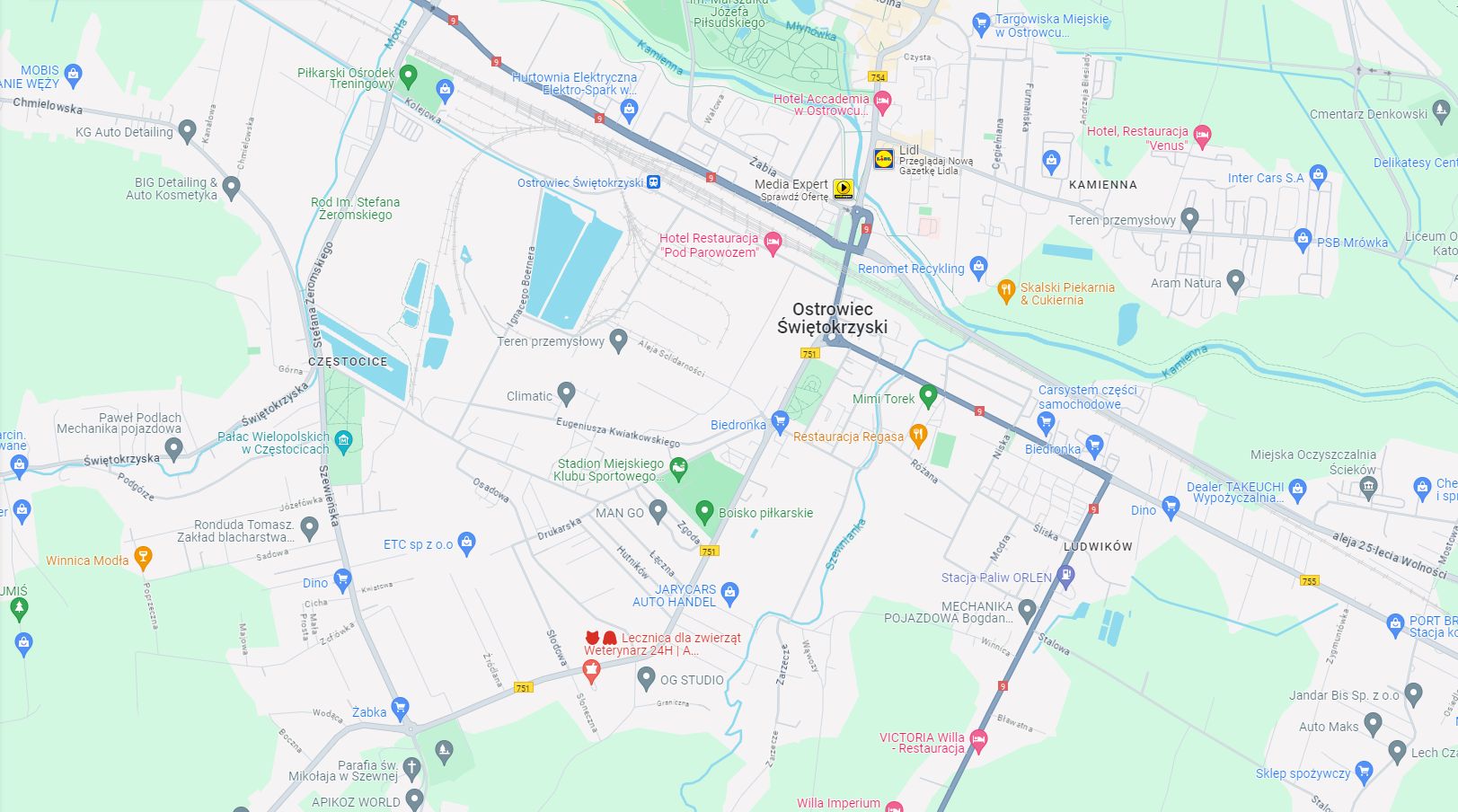 1.7. Protokół okresowej kontroli rocznej wraz z przekrojami konstrukcyjnymi 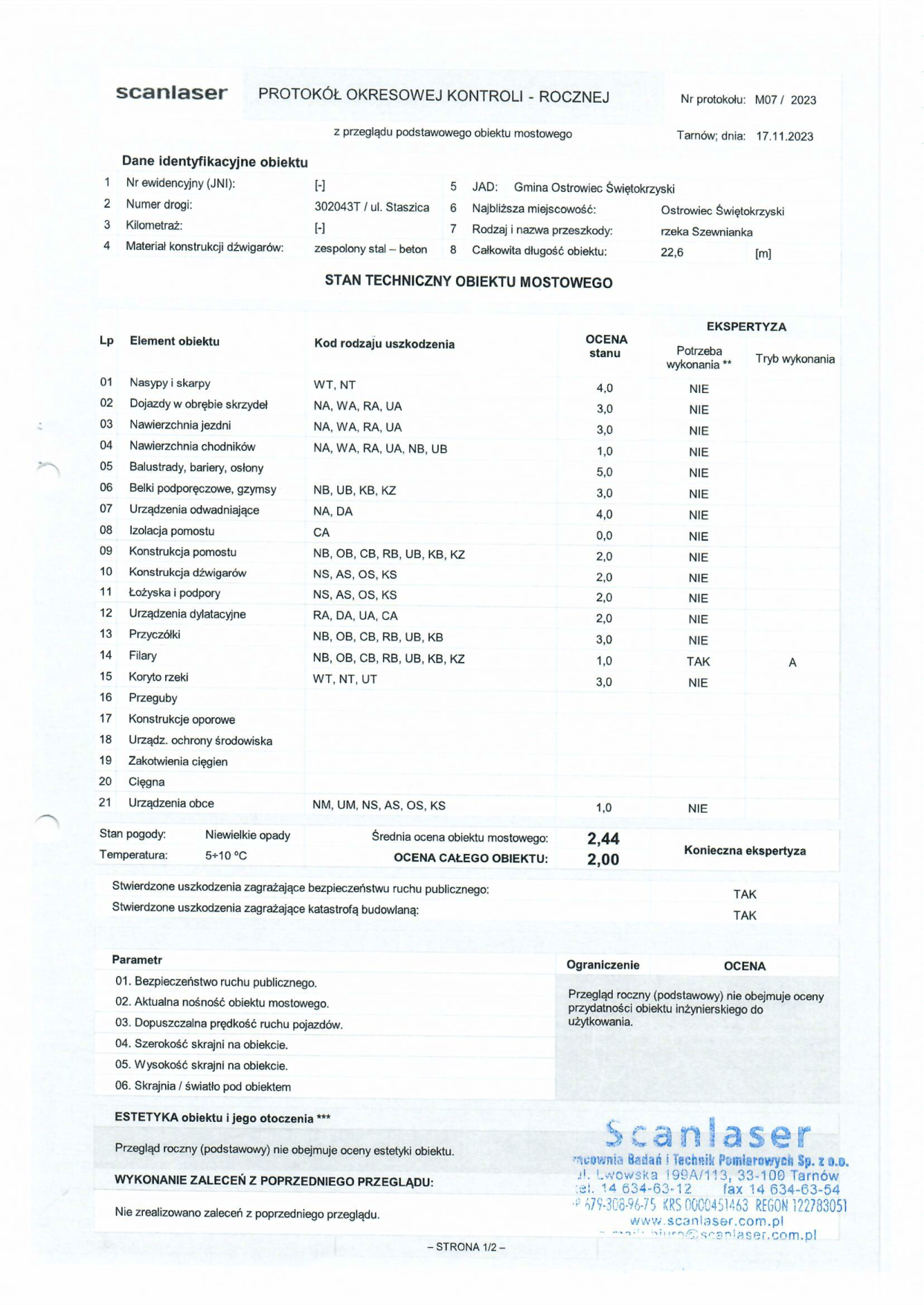 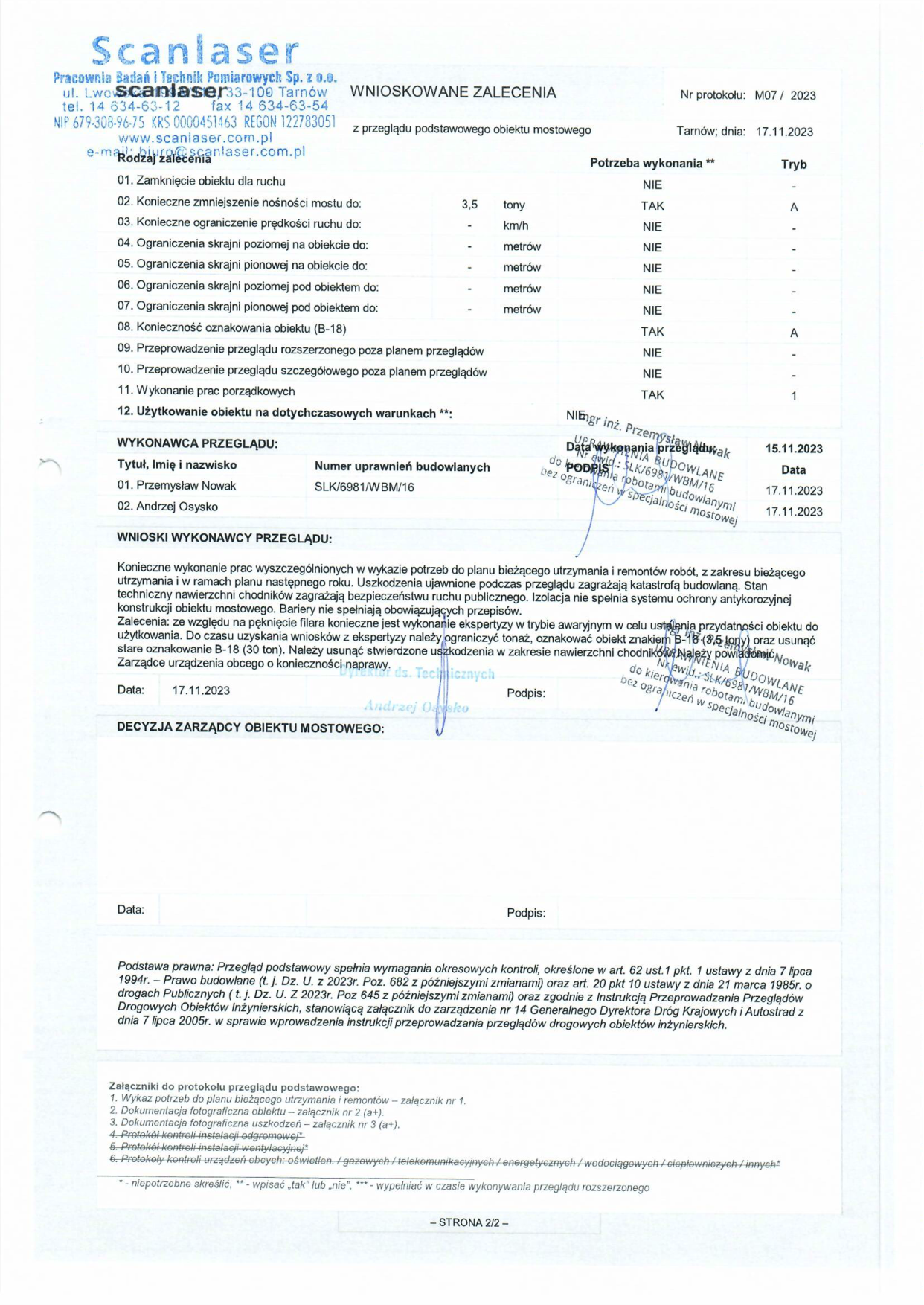 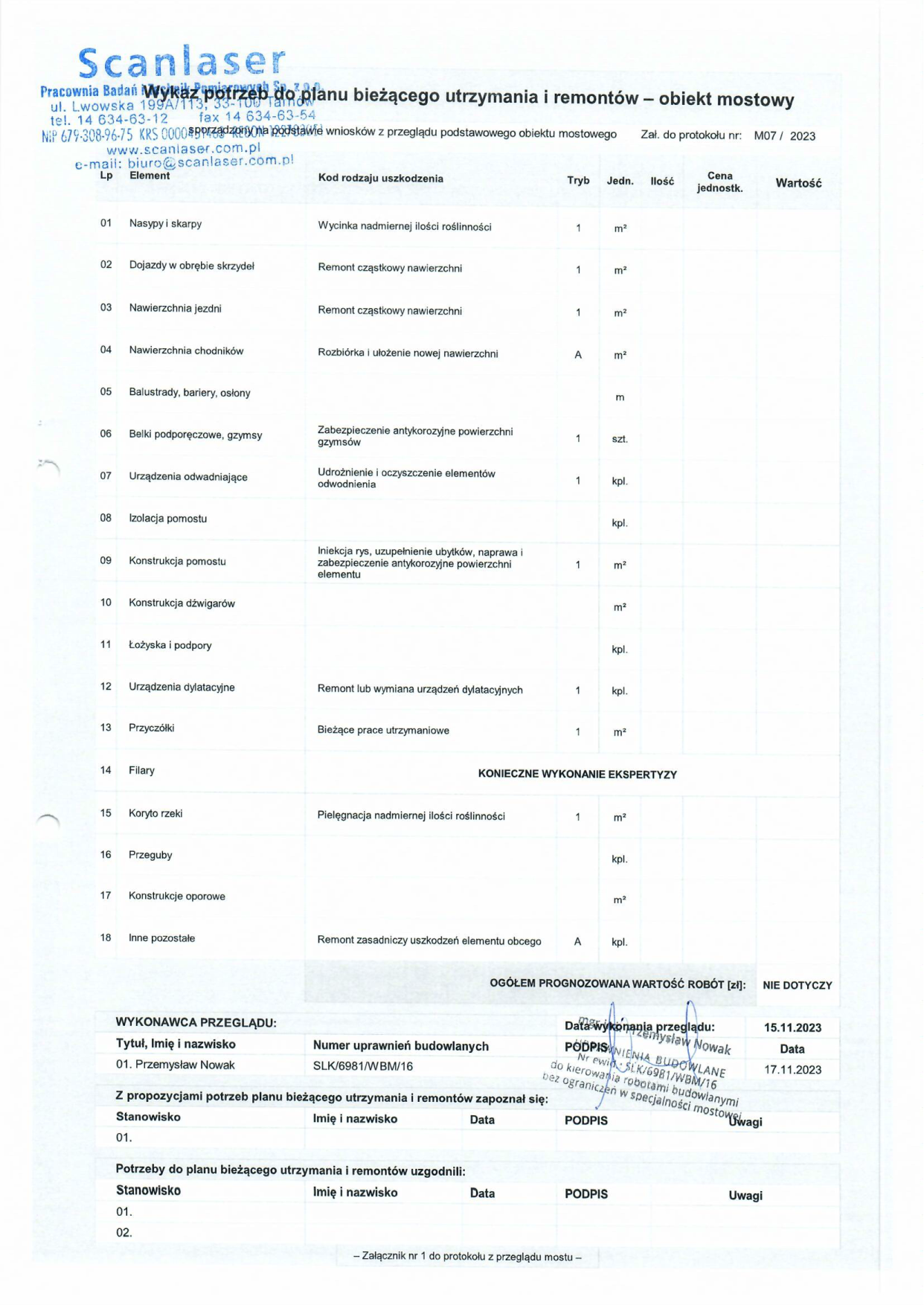 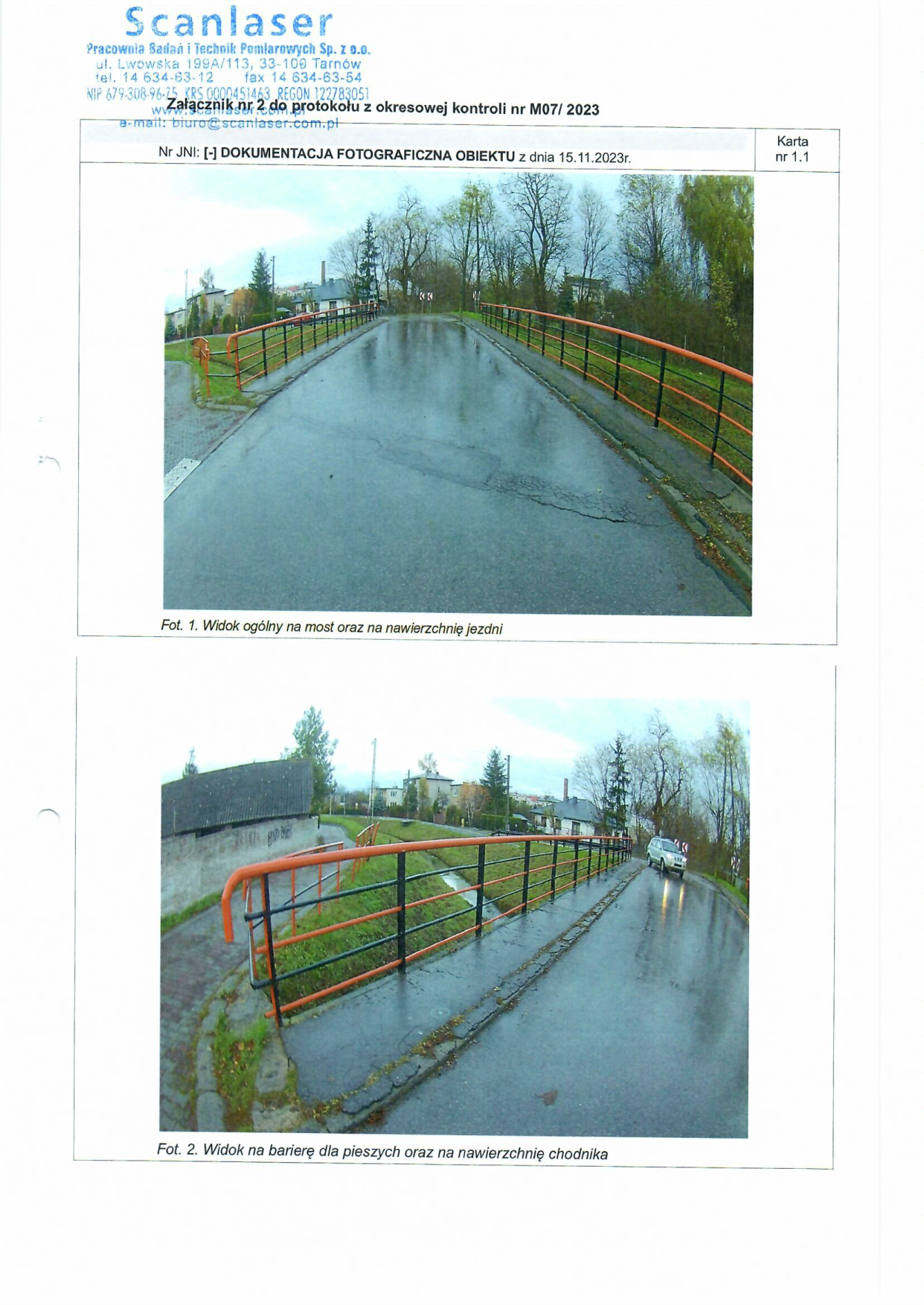 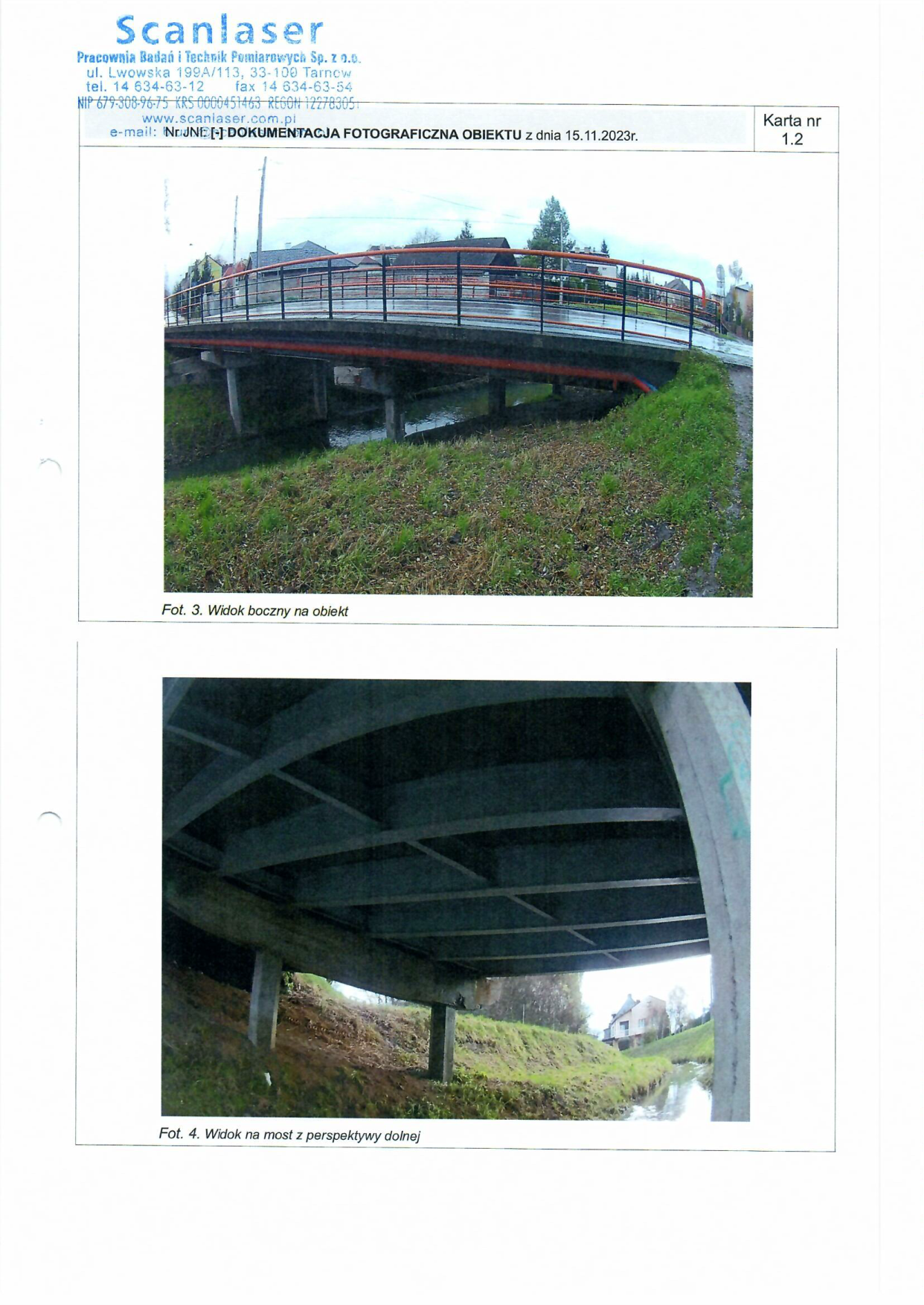 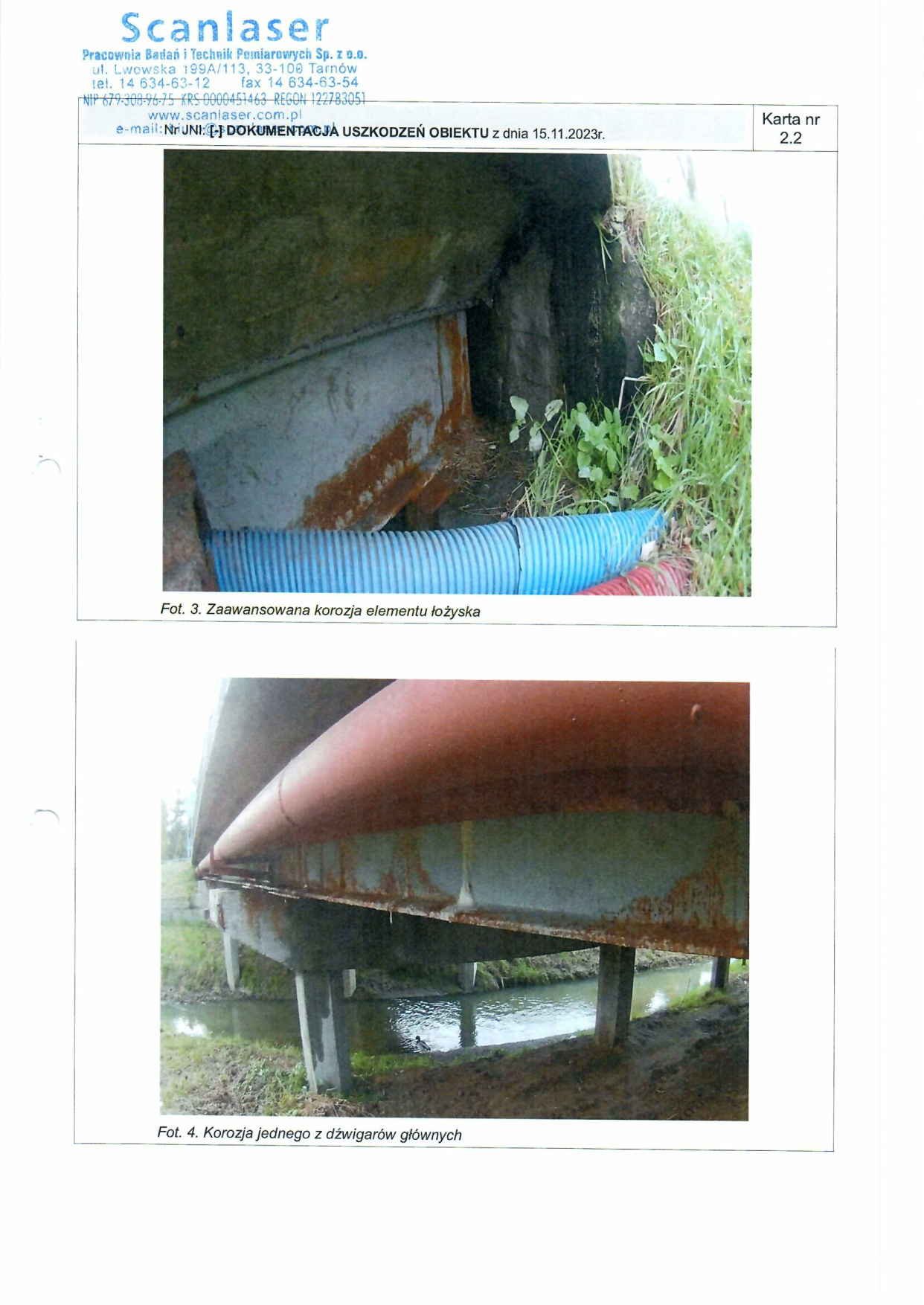 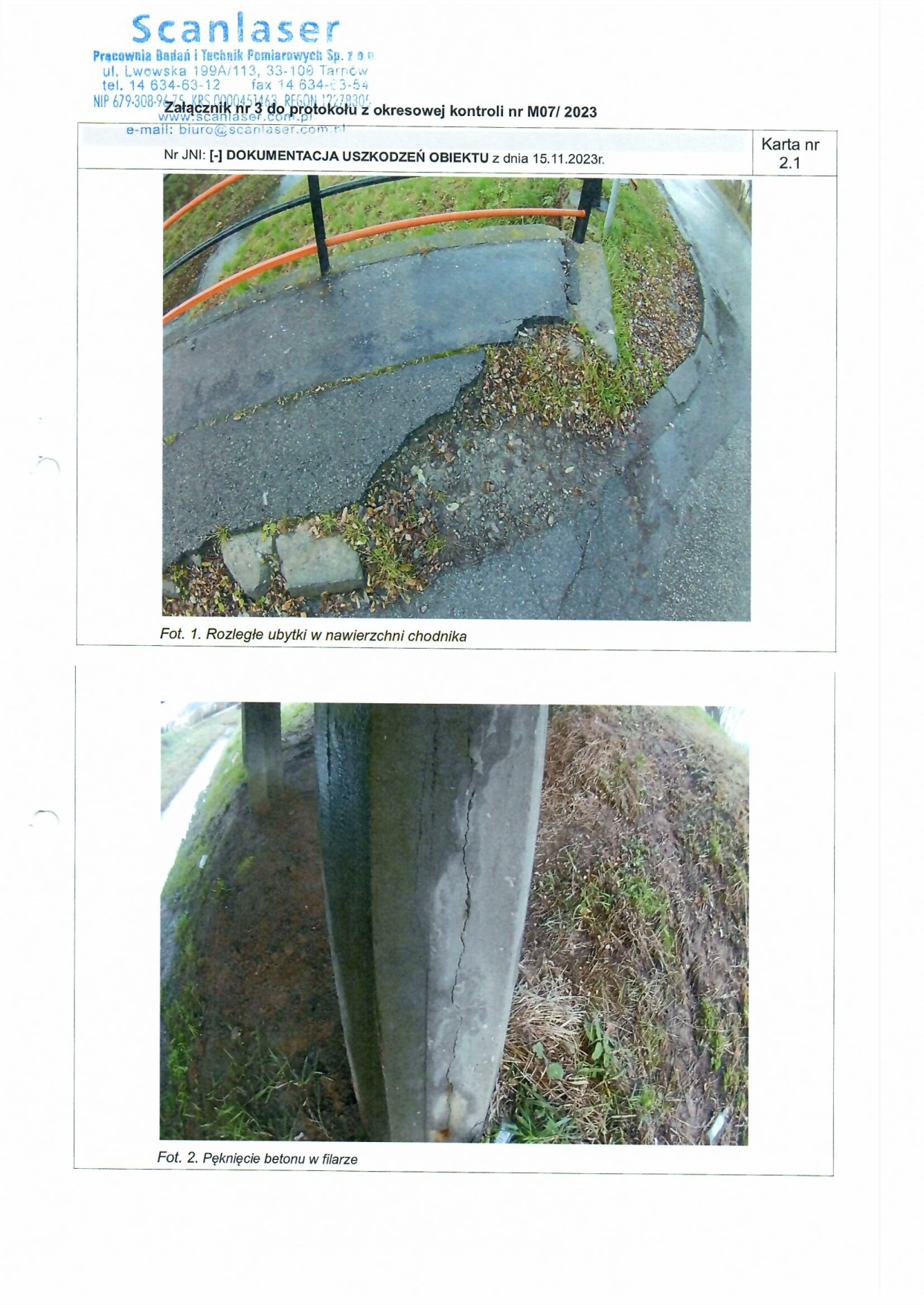 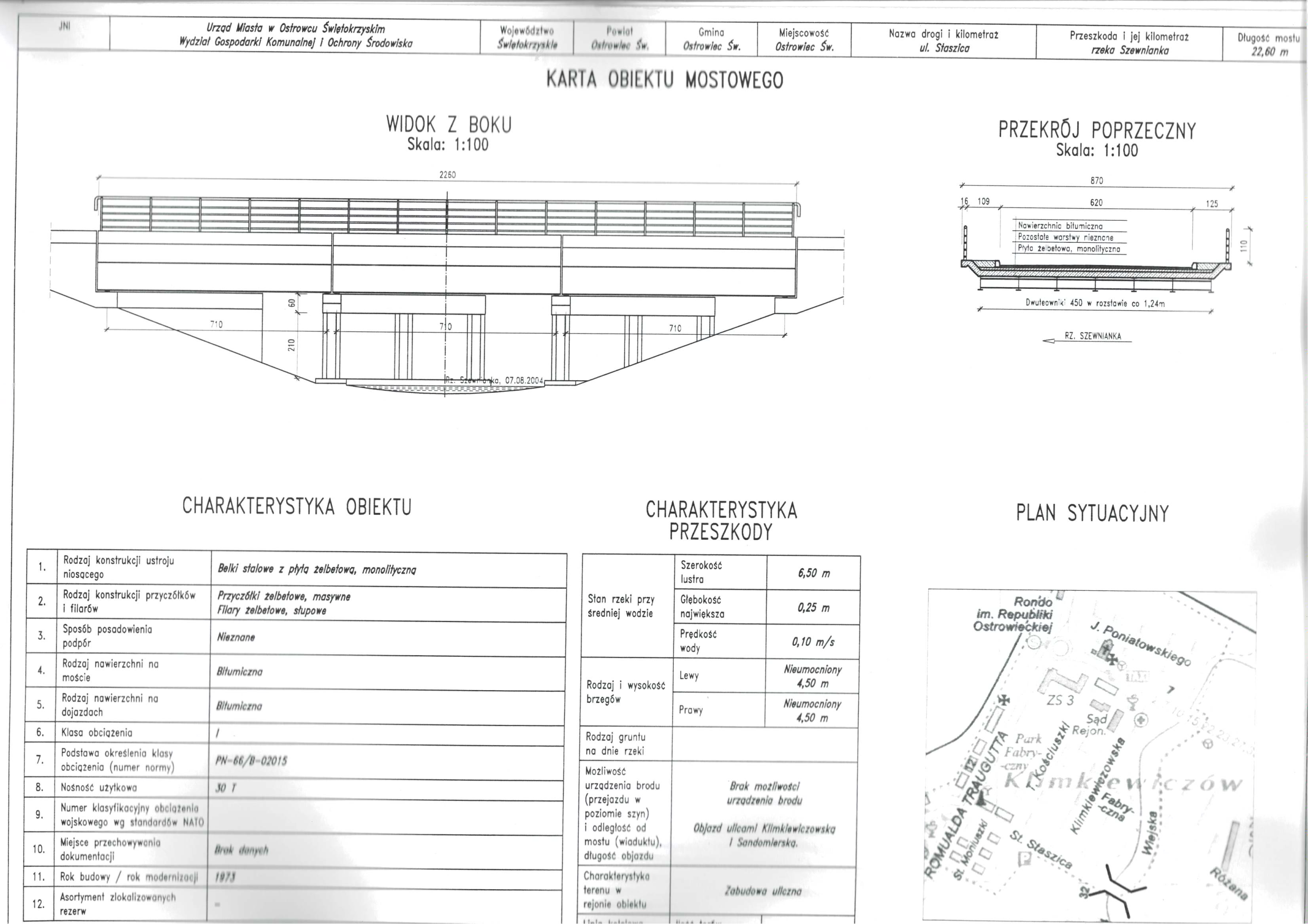 Lp.Funkcja użytkowaNr drogi / nazwa ulicyRodzaj i nazwa przeszkodyDługość obiektu ( m)Materiał Konstrukcji dźwigarów7Most drogowyul. Staszica 302043Trz. Szewnianka22,60zespolonystal – beton